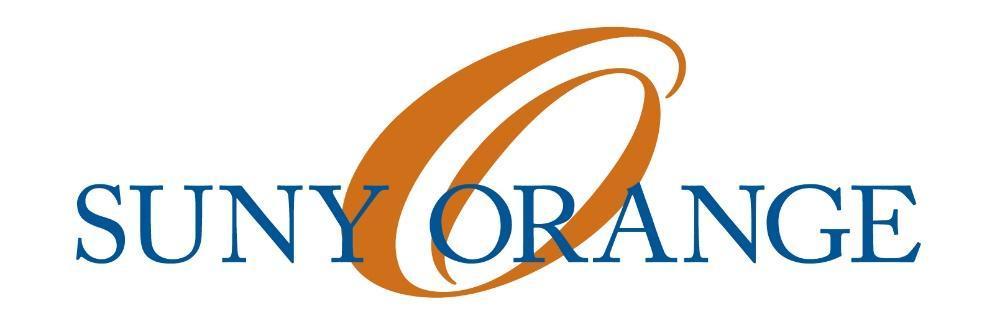                                           Newburgh Student Senate                                                                    March 4th, 2016 	     Meeting  Called  to Order at  11:02 a.m.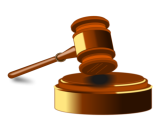   Attendance: Efrain F. Collante Jr., Zipphora Rutty, Henry S. Castaneda, 
Gissel Ramirez, Jonathan Lugo – Ruiz, Saloua Yahia, Gabriel Campbell, Jonny Santiago, Ainsley Bombard, Juan Garcia, Loren Martelli, and Juan Carlos. I.     President’s Report     A  New Senators:      1.  Congratulations to Juan Garcia for officially being 
           Senator At Large in the Newburgh Student Senate club! 
      B. Constitution Vote:
      1.  In regards of what the GPA should be in order for people to join Student Senate, the vote came to 
           ruling as 6 -1-1 to keep the GPA as a 2.0     C.  Joint Meeting:     1.   There will be a joint meeting with NSS, MSS, and President Dr. Young on March 17th, 
            in the Tower room 506 (The Conference Room), at 11 a.m.
     D. The Student Assembly:
      1.  Date: April 15th to April 17th. (From Friday to Sunday).
      2.  Location: Saratoga Springs. Hilton Hotel. (534 Broadway, Saratoga Springs, NY 12866)
      3.  8 Senators from the Newburgh Student Senate Club will be going to the Student Assembly. 
      E. Game Room Matter:
      1.  There are a few students that would like to exchange the foosball table for another pool table. 
           (It was agreed by all the Senators to discuss this topic much further for the next meeting.)
      F.  Snapchat Matter:
      1.    Newburgh Student Senate just got a Snapchat!  
      G.  Bonding Time:
     1.   March 23rd, At Dave & Busters in the Palisades Mall, at 5 p.m. NSS & MSS. 

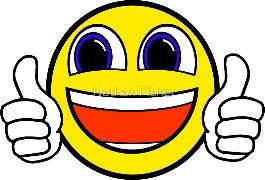 II.    Vice President's Report
     A. Governance Committee Report(s):
       1.  The NSS Vice President, Jonathan Lugo – Ruiz will make sure to discuss at the next CIDE 
             Committee he goes to about more diversity with teachers as specifically more minority teachers at 
             the Newburgh Campus. Jonathan motioned to pursue onto that, Henry 2nd, 
             the voting came to 5-1-1.
       B. The Underground Café: 
         1.  The Committee is still working diligently for an official business plan. 
 III.    Treasurer's Report
       A. Treasurer’s Committee:
        1.  A Budget Committee has been created:
              - It’ll be on Thursdays -> 12 p.m. – 1 p.m. <-
        B. Budgets:
        1. In regards of budgets, Henry, the NSS Treasurer announced that he is allowed to give the clubs 
            $20,000 all together.
IV.   No Secretary’s Report For Today

V.     Promotion's Chair Report 
     A. Graduation Ceremony: 
        1.  Gissel (The NSS Promotion’s Chair) has to prepare the graduation ceremony for the Newburgh 
             Campus. 
       B. Promotion’s Chair Committee:     
       1. A Promotion’s Chair Committee has been created, but it will no longer be on Thursdays 
           at 2.p.m. (The new official day and time it will be held is currently still being discussed 
           within the committee.)  
VI.    Advisor’s Report For Today
        A. In Regard Of Students Being Harassed & The Juicers:
        1.  The problem that people are being harassed at the Café is being addressed and the Juicers are in!!  
VII.   Open Forum 
      1. NSS Promotion’s Chair, Gissel Ramirez, has been cleaning the Senate office. 
 [ Motion to adjourn meeting ]Jonathan motioned to end the meetingHenry 2nd 7-0-0  Meeting Adjourned at 12:20 p.m.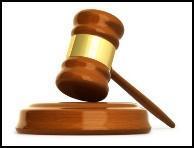 